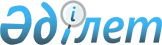 О внесении изменений в решение маслихата от 30 декабря 2022 года № 245 "О бюджете поселка Сарыколь Сарыкольского района Костанайской области на 2023-2025 годы"Решение маслихата Сарыкольского района Костанайской области от 7 июня 2023 года № 39
      Сарыкольский районный маслихат РЕШИЛ:
      1. Внести в решение маслихата "О бюджете поселка Сарыколь Сарыкольского района Костанайской области на 2023-2025 годы" от 30 декабря 2022 года № 245 следующие изменения:
      пункт 1 указанного решения изложить в новой редакции:
      "1. Утвердить бюджет поселка Сарыколь Сарыкольского района на 2023-2025 годы согласно приложениям 1, 2 и 3 соответственно, в том числе на 2023 год в следующих объемах:
      1) доходы – 570 150,0 тысяч тенге, в том числе по:
      налоговым поступлениям – 38 577,0 тысяч тенге;
      неналоговым поступлениям – 0,0 тысяч тенге;
      поступлениям от продажи основного капитала – 0,0 тысяч тенге;
      поступлениям трансфертов – 531 573,0 тысячи тенге;
      2) затраты – 579 017,9 тысяч тенге;
      3) чистое бюджетное кредитование – 0,0 тысяч тенге, в том числе:
      бюджетные кредиты – 0,0 тысяч тенге;
      погашение бюджетных кредитов – 0,0 тысяч тенге;
      4) сальдо по операциям с финансовыми активами – 0,0 тысяч тенге;
      5) дефицит (профицит) бюджета – - 8 867,9 тысяч тенге;
      6) финансирование дефицита (использование профицита) бюджета – 8 867,9 тысяч тенге;
      используемые остатки бюджетных средств – 8 867,9 тысяч тенге.";
      приложение 1 указанного решения изложить в новой редакции согласно приложению к настоящему решению.
      2. Настоящее решение вводится в действие с 1 января 2023 года. Бюджет поселка Сарыколь Сарыкольского района на 2023 год
					© 2012. РГП на ПХВ «Институт законодательства и правовой информации Республики Казахстан» Министерства юстиции Республики Казахстан
				
      Председатель Сарыкольского районного маслихата 

Д. Абжамалов
Приложениек решению маслихатаот "7" июня 2023 года№ 39Приложение 1 к решению маслихата от "30" декабря 2022 года№ 245
Категория
Категория
Категория
Категория
Категория
Категория
Категория
Категория
Категория
Категория
Сумма, тысяч тенге
Класс
Класс
Класс
Класс
Класс
Класс
Класс
Класс
Класс
Сумма, тысяч тенге
Подкласс
Подкласс
Подкласс
Подкласс
Подкласс
Подкласс
Сумма, тысяч тенге
Наименование
Наименование
Наименование
Наименование
Сумма, тысяч тенге
1
2
2
2
3
3
4
4
4
4
5
I
I
I
I
I
I
Доходы
Доходы
Доходы
Доходы
570 150,0
1
Налоговые поступления
Налоговые поступления
Налоговые поступления
Налоговые поступления
38 577,0
01
01
01
Подоходный налог
Подоходный налог
Подоходный налог
Подоходный налог
7 304,0
2
2
Индивидуальный подоходный налог
Индивидуальный подоходный налог
Индивидуальный подоходный налог
Индивидуальный подоходный налог
7 304,0
04
04
04
Налоги на собственность
Налоги на собственность
Налоги на собственность
Налоги на собственность
31 273,0
1
1
Hалоги на имущество
Hалоги на имущество
Hалоги на имущество
Hалоги на имущество
295,0
3
3
Земельный налог 
Земельный налог 
Земельный налог 
Земельный налог 
978,0
4
4
Налог на транспортные средства
Налог на транспортные средства
Налог на транспортные средства
Налог на транспортные средства
30 000,0
4
Поступления трансфертов
Поступления трансфертов
Поступления трансфертов
Поступления трансфертов
531 573,0
02
02
02
Трансферты из вышестоящих органов государственного управления
Трансферты из вышестоящих органов государственного управления
Трансферты из вышестоящих органов государственного управления
Трансферты из вышестоящих органов государственного управления
531 573,0
3
3
Трансферты из районного (города областного значения) бюджета
Трансферты из районного (города областного значения) бюджета
Трансферты из районного (города областного значения) бюджета
Трансферты из районного (города областного значения) бюджета
531 573,0
Функциональная группа
Функциональная группа
Функциональная группа
Функциональная группа
Функциональная группа
Функциональная группа
Функциональная группа
Функциональная группа
Функциональная группа
Функциональная группа
Сумма, тысяч тенге
Функциональная подгруппа
Функциональная подгруппа
Функциональная подгруппа
Функциональная подгруппа
Функциональная подгруппа
Функциональная подгруппа
Функциональная подгруппа
Функциональная подгруппа
Функциональная подгруппа
Сумма, тысяч тенге
Администратор бюджетных программ
Администратор бюджетных программ
Администратор бюджетных программ
Администратор бюджетных программ
Администратор бюджетных программ
Администратор бюджетных программ
Администратор бюджетных программ
Сумма, тысяч тенге
Программа
Программа
Программа
Программа
Сумма, тысяч тенге
Наименование
Сумма, тысяч тенге
1
2
2
3
3
3
4
4
4
5
6
II
II
II
II
II
II
II
II
II
Затраты
579 017,9
01
Государственные услуги общего характера
57 081,0
1
1
Представительные, исполнительные и другие органы, выполняющие общие функции государственного управления
57 081,0
124
124
124
124
Аппарат акима города районного значения, села, поселка, сельского округа
57 081,0
001
001
Услуги по обеспечению деятельности акима города районного значения, села, поселка, сельского округа
57 081,0
07
Жилищно-коммунальное хозяйство
125 951,2
3
3
Благоустройство населенных пунктов
125 951,2
124
124
124
124
Аппарат акима города районного значения, села, поселка, сельского округа
125 951,2
008
008
Освещение улиц в населенных пунктах
59 074,2
009
009
Обеспечение санитарии населенных пунктов
4 798,0
010
010
Содержание мест захоронений и погребение безродных
719,0
011
011
Благоустройство и озеленение населенных пунктов
61 360,0
12
Транспорт и коммуникации
384 882,6
1
1
Автомобильный транспорт
384 882,6
124
124
124
124
Аппарат акима города районного значения, села, поселка, сельского округа
384 882,6
013
013
Обеспечение функционирования автомобильных дорог в городах районного значения, селах, поселках, сельских округах
30 019,0
045
045
Капитальный и средний ремонт автомобильных дорог в городах районного значения, селах, поселках, сельских округах
354 863,6
14
Обслуживание долга
11 103,0
1
1
Обслуживание долга
11 103,0
124
124
124
124
Аппарат акима города районного значения, села, поселка, сельского округа
11 103,0
042
042
Обслуживание долга аппарата акима города районного значения, села, поселка, сельского округа по выплате вознаграждений и иных платежей по займам из районного (города областного значения) бюджета
11 103,0
15
Трансферты
0,1
1
1
Трансферты
0,1
124
124
124
124
Аппарат акима города районного значения, села, поселка, сельского округа
0,1
048
048
Возврат неиспользованных (недоиспользованных) целевых трансфертов
0,1
Категория 
Категория 
Категория 
Категория 
Категория 
Категория 
Категория 
Категория 
Категория 
Категория 
Сумма, тысяч тенге
Класс
Класс
Класс
Класс
Класс
Класс
Класс
Класс
Сумма, тысяч тенге
Подкласс
Подкласс
Подкласс
Подкласс
Подкласс
Сумма, тысяч тенге
Наименование
Наименование
Сумма, тысяч тенге
1
1
2
2
2
3
3
3
4
4
5
III
III
III
III
III
III
III
III
Чистое бюджетное кредитование
Чистое бюджетное кредитование
0,0
IV
IV
IV
IV
IV
IV
IV
IV
Сальдо по операциям с финансовыми активами
Сальдо по операциям с финансовыми активами
0,0
V
V
V
V
V
V
V
V
Дефицит (профицит) бюджета
Дефицит (профицит) бюджета
 -8 867,9
VI
VI
VI
VI
VI
VI
VI
VI
Финансирование дефицита (использование профицита) бюджета
Финансирование дефицита (использование профицита) бюджета
8 867,9
8
Используемые остатки бюджетных средств
Используемые остатки бюджетных средств
8 867,9
01
01
01
01
Остатки бюджетных средств
Остатки бюджетных средств
8 867,9
1
1
1
Свободные остатки бюджетных средств
Свободные остатки бюджетных средств
8 867,9